KATA PENGANTAR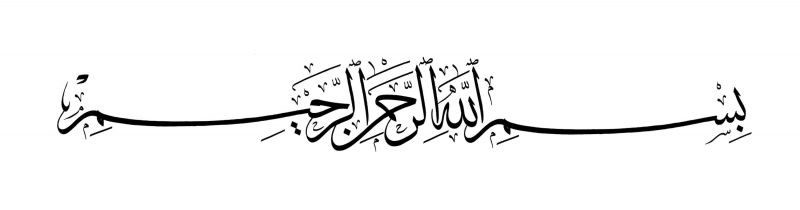 {يَا أَيُّهَا الَّذِينَ آمَنُوا هَلْ أَدُلُّكُمْ عَلَى تِجَارَةٍ تُنْجِيكُمْ مِنْ عَذَابٍ أَلِيمٍ (10) تُؤْمِنُونَ بِاللَّهِ وَرَسُولِهِ وَتُجَاهِدُونَ فِي سَبِيلِ اللَّهِ بِأَمْوَالِكُمْ وَأَنْفُسِكُمْ ذَلِكُمْ خَيْرٌ لَكُمْ إِنْ كُنْتُمْ تَعْلَمُونَ (11)Artinya : Hai orang-orang yang beriman, sukakah kamu Aku tunjukkan suatu perniagaan yang dapat menyelamatkan kamu dari azab yang pedih? (Yaitu) kamu beriman kepada Allah dan Rasul-Nya dan berjihad di jalan Allah dengan harta dan jiwamu. Itulah yang lebih baik bagimu jika kamu mengetahuinya (Al-Qur’an Surah As-Saff’ Ayat 10-11).Assalamu’alaikum. Wr.WbPuji dan syukur penulis panjatkan kehadirat Allah SWT yang senantiasa melimpahkan rahmat dan karunianya sehingga penulis dapat menyelesaikan penelitian dan penyusunan bahan skripsi dengan judul “Identifikasi Metanil Yellow Pada Bumbu Tabur Makanan Warna Kuning Di Pasaran Dengan Metode Spektrofotometri Visible”.Rasa terimakasih penulis kepada kedua orang tua tercinta Ayahanda Partaonan Nasution dan Ibunda Baini Limbong yang tak putus-putus memberikan doa restu, kasih sayang, nasehat dan bantuan moril maupun materi selama menempuh pendidikan serta kepada Abangda Sofhan Ahmadi Nasution dan Kakanda Sari Ana serta saudara kandung penulis Ahmad Daironi, Nurhidayah, Nurhida Hannum, Habibi, Yusri Mahpuja dan Rahmat Safii yang telah banyak memberikan dukungan moril dan materil dengan ikhlas dan sepenuh hati sehingga penulis dapat menyelesaikan penyusunan skripsi ini dengan baik.Penulis juga mengucapkan terimakasih yang sebesar-besarnya kepada ibu Anny Sartika Daulay, S.Si, M. Si selaku pembimbing I dan Bapak Dr. Ribu Surbakti, M.S selaku pembimbing II yang telah meluangkan waktu dan telah memberikan masukan, saran serta bimbingan selama penelitian hingga selesainya penulisan skripsi ini.Penyusunan skripsi ini merupakan salah satu persyaratan dalam memenuhi tugas akhir untuk mencapai gelar sarjana farmasi di fakultas MIPA jurusan farmasi Universitas Muslim Nusantara Al-Washliyah. Dalam penyusunan skripsi ini penulis banyak sekali mendapatkan bimbingan serta motivasi dari berbagai pihak, maka pada kesempatan ini penulis ingin menyampaikan ucapan terimakasih yang sebesar-besarnya kepada:Bapak. H. Hardi Mulyono, SE., M.AP selaku Rektor Universitas Muslim Nusantara Al-Washliyah.Bapak Drs. H. Ridwanto, M.Si, selaku Dekan Fakultas MIPA Universitas Muslim Nusantara Al-Washliyah dan Wakil Dekan I, II, III serta seluruh staff dosen yang telah mendidik dan membimbing penulis selama masa perkuliahan.Ibu Minda Sari Lubis, S.Farm.,M.Si., Apt selaku ketua Program Studi Fakultas MIPA Universitas Muslim Nusantara Al-Washliyah.Ibu Siti Fatimah Hanum, S.Si, M.Kes., Apt selaku kepala laboratorium Fakultas MIPA Universitas Muslim Nusantara Al-Washliyah beserta pegawai staff yang telah membantu dalam penyediaan fasilitas selama melakukan penelitian.Seluruh sahabat-sahabat yang sama-sama berjuang dalam pendidikan Hotnida Siregar, fera Sitanggang, hodiyah harahap, kholijah, veni silvida, aprina malinda, selvia Ros, novita Santi, cahmen, ima siregar, herlina dan seluruh teman-teman stambuk 2014 khusunya kelas D.Penulis menyadari bahwa dalam menyelesaikan skripsi ini masih banyak kekurangan. Oleh karena itu, kritik dan saran yang membangun dari semua pihak. Semoga hasil skripsi ini dapat bermanfaat bagi penulis dan semua pihak. Akhir kata penulis mengucapkan Alhamdulillah dan hanya kepada Allah SWT penulis bersujud syukur dan berserah diri.Wassalamu’alaikumWr.Wb.Medan,   Januari 2019PenulisNelli Jumiliani Nasution